ŞARKICI DOĞUŞ ‘BABADAN OĞULA’ İLE BEYAZPERDEYE DÖNÜYORYapımcılığını 11k Film’in üstlendiği, yönetmen koltuğunda Haydar Işık’ın oturduğu ‘Babadan Oğula’ filmi vizyona girmek için gün sayıyor…Şarkıcı Doğuş, ‘Babadan Oğula’ komedi filmi ile tekrar sinema severlerle buluşmaya hazırlanıyor…İlk filmi ‘Aşkopat’ile beyaz perde de yer alan Doğuş, ikinci sinema filminde sosyal medyanın son dönemde en çok takip edilen isimlerinden Nilay Toprak ile kamera karşısına geçti. Çekimlerinde kahkahanın eksik olmadığı ‘Babadan Oğula’ filmi Eylül ayında vizyona girecek.Yapımcılığını 11k Film’in üstlendiği, yönetmen koltuğunda son dönemin başarılı ismi Haydar Işık’ın oturduğu ‘Babadan Oğula’ filminin başrollerini Doğuş ve sosyal medya fenomeni Nilay Toprak paylaşırken, oyuncu kadrosunda ise Esra Sönmezer, Metin Keçeci, Selahattin Taşdöğen, Erdi Ünver, Burhan Çelik ve Ümit Acar gibi usta isimler yer alıyor. BABADAN OĞULA KÜNYETür: KomediYapım: 11k FilmYapımcı: Haydar Işık-Mehmet Şah AltayYönetmen: Haydar IşıkSenaryo: Enver SülükOyuncular: Doğuş, Nilay Toprak, Esra Sönmezer, Metin Keçeci, Selahattin Taşdöğen, Erdi Ünver, Burhan Çelik ve Ümit Acar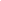 İletişim İçin:Eda Öztürk0553 479 31 36